Об утверждении размера нормативных затрат на оказание муниципальной услуги "Реализация основных общеобразовательных программ основного общего образования" и нормативных затрат на содержание муниципального имущества, уплату налогов на 2023 год и плановый период 2024 и 2025 годов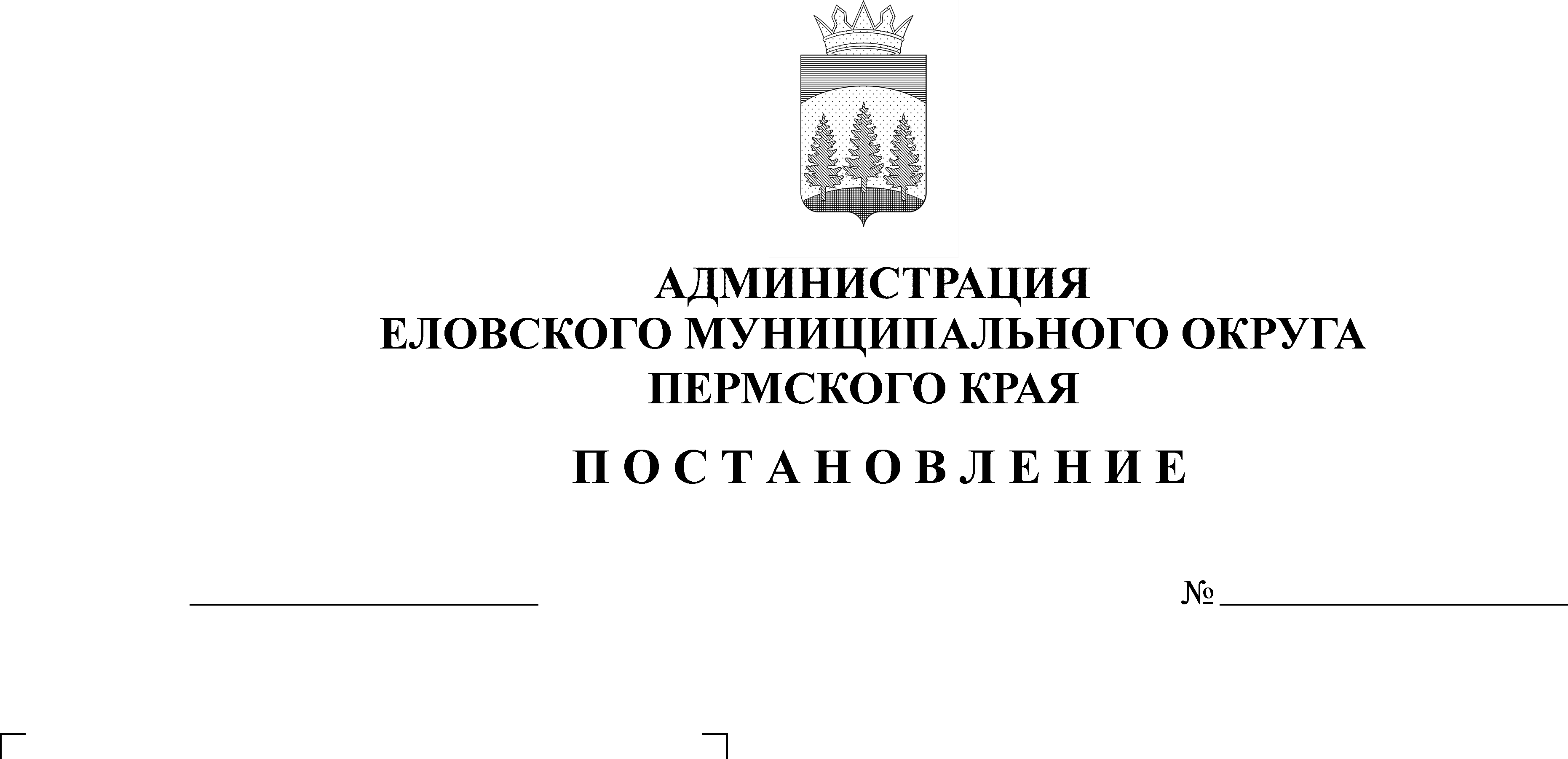 В соответствии со статьей 69.2 Бюджетного кодекса Российской Федерации, статьей 16 Федерального закона от 06 октября  № 131-ФЗ «Об общих принципах организации местного самоуправления в Российской Федерации», постановлением Администрации Еловского муниципального округа Пермского края от 19 августа 2021 г. № 386-п «Об утверждении Порядка формирования, размещения, финансового обеспечения и контроля выполнения муниципального задания на оказание муниципальных услуг (выполнение работ)», Методикой расчета нормативных затрат на оказание муниципальных услуг по реализации основных общеобразовательных программ основного общего образования и нормативных затрат на содержание муниципального имущества, уплату налогов, утвержденной постановлением Администрации Еловского муниципального округа Пермского края от 21 октября 2021 г. № 472-п,Администрация Еловского муниципального округа Пермского края ПОСТАНОВЛЯЕТ:1. Утвердить прилагаемые:1.1. Размер нормативных затрат на оказание муниципальной услуги по реализации основных общеобразовательных программ основного общего образования и нормативных затрат на содержание муниципального имущества, уплату налогов на 2023 год и плановый период 2024 и 2025 годов;1.2. Размер корректирующих коэффициентов к базовому нормативу затрат на оказание услуг, применяемых при определении объема финансового обеспечения выполнения муниципального задания на 2023 год и на плановый период 2024 и 2025 годов;1.3. Размер нормативных затрат на содержание муниципального имущества, уплату налогов на 2023 год и плановый период 2024 и 2025 годов.2. Признать утратившим силу постановление Администрации Еловского муниципального округа Пермского края от 29 октября 2021 г. № 506-п «Об утверждении размера нормативных затрат на оказание муниципальной услуги реализация основных общеобразовательных программ основного общего образования и нормативных затрат на содержание муниципального имущества, уплату налогов на 2022 год и плановый период 2023 и 2024 годов».3. Настоящее постановление обнародовать на официальном сайте газеты «Искра Прикамья» и официальном сайте Еловского муниципального округа Пермского края.4. Постановление вступает в силу с 01 января 2023 г., но не ранее дня официального обнародования.5. Контроль за исполнением постановления возложить на заместителя главы администрации Еловского муниципального округа Пермского края по социальной политике.Глава муниципального округа –глава администрации Еловскогомуниципального округа Пермского края   				        А.А. ЧечкинУТВЕРЖДЕНпостановлениемАдминистрации Еловскогомуниципального округа Пермского края от 31.10.2022 № 578-пРАЗМЕРнормативных затрат на оказание муниципальной услуги«Реализация основных общеобразовательных программ основного общего образования» и нормативных затрат на содержание муниципального имущества, уплату налогов на 2023 год и плановый период 2024 и 2025 годовУТВЕРЖДЕНпостановлениемАдминистрации Еловскогомуниципального округа Пермского края от 31.10.2022 № 578-пРАЗМЕРкорректирующих коэффициентов к базовому нормативу затрат на оказание услуг, применяемых при определении объема финансового обеспечения выполнения муниципального задания на 2023 год и на плановый период 2024 и 2025 годовУТВЕРЖДЕНпостановлениемАдминистрации Еловскогомуниципального округа Пермского края от 31.10.2022 № 578-пРАЗМЕРнормативных затрат на содержание муниципального имущества, уплату налогов на 2023 год и плановый период 2024 и 2025 годовНаправление расходов2023 год2024 год2025 год1. Базовый норматив затрат на оказание муниципальной услуги25 491,1625 491,1625 491,16в том числеБазовый норматив затрат, непосредственно связанных с оказанием муниципальной услуги, всего2 120,802 120,802 120,80в том числезатраты на приобретение материальных запасов и особо ценного движимого имущества2 120,802 120,802 120,80Базовый норматив затрат на общехозяйственные нужды, всего23 370,3623 370,3623 370,36в том числезатраты на приобретение услуг связи1 438,961 438,961 438,96затраты на коммунальные услуги12 688,0012 688,0012 688,00затраты на содержание объектов недвижимого и особо ценного движимого имущества4 374,324 374,324 374,32затраты на прочие общехозяйственные нужды4 869,084 869,084 869,08№ п/пНаименование учрежденияКорректирующий коэффициент на 2023 годКорректирующий коэффициент на 2024 годКорректирующий коэффициент на 2025 годРеализации основных общеобразовательных программ основного общего образования Реализации основных общеобразовательных программ основного общего образования Реализации основных общеобразовательных программ основного общего образования Реализации основных общеобразовательных программ основного общего образования Реализации основных общеобразовательных программ основного общего образования 1МОУ «Крюковская СОШ»1,241,241,24Направление расходов2023 год2024 год2025 годЗатраты на уплату налогов591 090,00591 090,00591 090,00Нормативные затраты на содержание объектов муниципального имущества2 401 150,002 401 150,002 401 150,00